О ежегодном комплексе мероприятий по обеспечению пожарной безопасности в осенне-зимний период 2021-2022 на территории сельского поселения Новомещеровский сельсовет муниципального района Мечетлинский район Республики БашкортостанВ целях обеспечения выполнения мероприятий, предусмотренных Постановлением Правительства Республики Башкортостан от 14.09.2012 № 319 «О ежегодном комплексе мероприятий по обеспечению пожарной безопасности в осенне-зимний период на территории Республики Башкортостан» и постановлением Администрации муниципального района Республики Башкортостан от 10.09.2021 №348, минимизации риска возникновения чрезвычайных ситуаций с наступлением осенне-зимнего периода, п о с т а н о в л я ю:Рекомендовать руководителям организаций всех форм собственности ежегодно в осенне – зимний пожароопасный период:в рамках законодательства обеспечивать проверку соответствия правилам пожарной безопасности объектов проведения массовых новогодних и рождественских мероприятий (учреждений образования, культуры, спорта, кафе), мест хранения и реализации пиротехнической продукции, а также объектов электроэнергетики, жилищно-коммунального хозяйства и отопительных котельных, в первую очередь обслуживающих объекты социальной сферы, жизнеобеспечения и жилищный фонд; при выявлении нарушений правил пожарной безопасности применять меры административного воздействия, предусмотренные законодательством, вплоть до временного приостановления деятельности указанных объектов.Выставлять посты из числа сотрудников с привлечением членов добровольных пожарных формирований в местах проведения массовых новогодних и рождественских мероприятий в соответствии с графиками их проведения.Рекомендовать руководителям организаций всех форм собственности ежегодно в осенне – зимний пожароопасный период:создавать из числа работников добровольные пожарные формирования;обеспечить передачу сигнала о срабатывании систем пожарной автоматики на объектах социальной сферы, образования и здравоохранения в подразделения государственной противопожарной службы по выделенным каналам связи;обеспечивать наружное освещение территории объектов в темное время суток в местах размещения пожарных гидрантов, наружных пожарных лестниц и мест размещения пожарного инвентаря;обеспечивать беспрепятственный проезд пожарно – спасательной техники к зданиям (сооружениям), противопожарному водоснабжению;в срок до 1 октября провести обследование подведомственных объектов силами добровольных пожарных и пожарно – техническими комиссиями, внимание уделять объектам электроэнергетики, жилищно – коммунального хозяйства и отопительным котельным, в первую очередь обслуживающих объекты социальной сферы, жизнеобеспечения и жилищный фонд;в срок до 1 октября проверить и привести в исправное состояние источники противопожарного водоснабжения (пожарные гидранты, водонапорные башни, пирсы), обеспечивать их соответствующее обозначение, в последующем – очистку от снега и льда;усилить контроль за организацией безопасного проведения огневых работ во взрывоопасных и взрывопожарных помещениях, а также не допускать применения паяльных ламп и других способов с наличием открытого огня для отогревания замерзших труб;обеспечивать наружное освещение территории населенных пунктов в темное время суток в местах размещения пожарных гидрантов, наружных пожарных лестниц и мест размещения пожарного инвентаря;обеспечивать беспрепятственный проезд пожарно – спасательной техники к населенным пунктам и внутри населенных пунктов, к зданиям (сооружениям), противопожарному водоснабжению и его очистку от снега и льда с содержанием незамерзающих прорубей;в срок до 1 декабря составлять графики проведения массовых новогодних и рождественских мероприятий на объектах социальной сферы, образования, культуры, спорта с последующим доведением их до органов государственного пожарного надзора и органов внутренних дел;организовывать размещение в административных зданиях и на производственных участках наглядной агитации о мерах пожарной безопасности (листовок, информационных стендов, уголков пожарной безопасности и т. д.);не допускать проведения праздничных мероприятий на объектах, где имеются нарушения правил пожарной безопасности;не допускать использование пиротехнических изделий в период проведения массовых мероприятий в закрытых помещениях;не допускать хранение и реализацию пиротехнических изделий в местах, не соответствующих правилам пожарной безопасности, несанкционированную реализацию пиротехнической продукции, продажу не сертифицированных пиротехнических изделий;в срок до 1 октября обеспечивать договоренность с организациями, расположенными в непосредственной близости, о возможности временного размещения эвакуированных людей при пожарах в зимнее время;в срок до 1 декабря рассматривать вопросы обеспечения пожарной безопасности подведомственных объектов с учетом особенностей зимнего периода на заседаниях (совещаниях) с принятием соответствующих решений;проводить инструктажи с работниками по соблюдению мер пожарной безопасности при эксплуатации пожароопасного оборудования и в период новогодних и рождественских мероприятий;ежеквартально проводить практические занятия на объектах с массовым пребыванием людей по эвакуации населения на случай возникновения пожара и проверять готовность персонала к действиям при чрезвычайных ситуациях.Рекомендовать главам сельских поселений муниципального района Мечетлинский район Республики Башкортостан ежегодно в осенне – зимний пожароопасный период:в соответствии с Федеральным законом «Об общих принципах организации местного самоуправления в Российской Федерации» принимать меры по обеспечению первичных мер пожарной безопасности;в декабре проводить месячник пожарной безопасности, в ходе которого усиливать проведение комплекса профилактических мероприятий по недопущению чрезвычайных ситуаций;организовывать работу по созданию и функционированию в населенных пунктах добровольных пожарных формирований;организовывать проведение сходов граждан во всех сельских населенных пунктах для доведения до населения необходимости соблюдения правил пожарной безопасности и ограничения нахождения детей без присмотра взрослых;обеспечивать наружное освещение территории населенных пунктов в темное время суток в местах размещения пожарных гидрантов, наружных пожарных лестниц и мест размещения пожарного инвентаря;обеспечивать беспрепятственный проезд пожарно – спасательной техники к населенным пунктам и внутри населенных пунктов, к зданиям (сооружениям), противопожарному водоснабжению и его очистку от снега и льда;в рамках профилактической операции «Жилище» осуществлять комиссионную проверку противопожарного состояния жилищ граждан, в том числе мест проживания неблагополучных и многодетных семей, лиц, состоящих на профилактическом учете, злоупотребляющих спиртными напитками, обеспечивать контроль за содержанием в надлежащем состоянии внутридомовых электрических и газовых сетей, отопительных приборов, к данной работе привлекать представителей средств массовой информации;в срок до 1 декабря составлять графики проведения массовых новогодних и рождественских мероприятий на объектах социальной сферы, образования, культуры, спорта с последующим доведением их до органов федерального государственного пожарного надзора и органов внутренних дел;в срок до 1 декабря обеспечивать информирование юридических лиц и индивидуальных предпринимателей, принимающих участие в проведения новогодних и рождественских мероприятий, о необходимости выполнения противопожарных мероприятий;при формировании бюджета муниципального образования предусматривать финансирование работ по ремонту или замене неисправных печей, систем электрооборудования в жилых домах муниципальной собственности, приобретению автономных пожарных извещателей, первичных средств пожаротушения;обеспечивать информирование населения через средства массовой информации о мерах пожарной безопасности при использовании отопительных печей, электрооборудования, электроприборов, а также пиротехнической продукции.Контроль за выполнением настоящего постановления оставляю за собой.Глава сельского поселения                                                                          Б.Н.Гумеров                     ?АРАР          30 сентябрь 2021 йыл№ 26.3        ПОСТАНОВЛЕНИЕ     30 сентября 2021 г.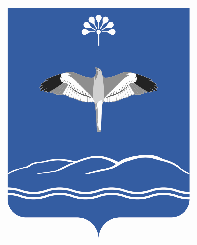 